Thema: de herfstVersjeIK STROOI, IK GOOIIk strooi,ik strooi,de blaadjes in het rond.Ik strooi,ik strooi,ze vallen op de grond.Ik gooi,ik gooi,de blaadjes in de lucht.Ik gooi,ik gooi,ze vallen met een zucht.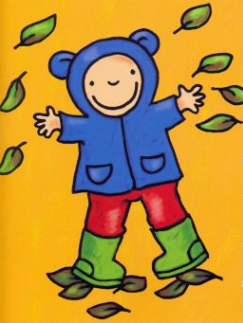 